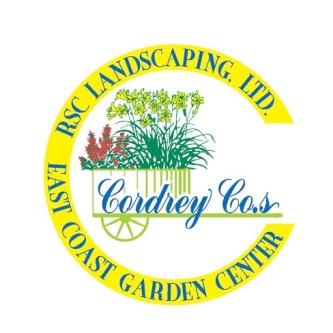 EAST COAST GARDEN CENTER RECOMMENDS:SHRUBSCommon Name 		(Botanical Name) Boxwood			BuxusCherry Laurel		Prunus laurocerasus “Otto Luyken”Leucothoe			Leucothoe axillaris, Leucothoe fontanesianaAndromeda			Pieris japonicaJapanese Holly		Ilex crenataChokeberry			Aronia melocarpaOregon grape Holly		Mahonia aquifoliumMountain Laurel		Kalmia latifoliaSweetbox			SarcococcaSummersweet		Clethra alnifoliaRhododendron		Rhododendron spp.Azalea				Rhododendron spp.Witch Hazel			Hamamelis virginianaYew				Taxus spp.Japanese Laurel		Aucuba japonicaShasta Viburnum 		Viburnum plicatum var. tomentosumSkip Laurel			Prunus laurocerasus (Schipkaensis')TREESCommon Name 		(Botanical Name) American Holly		Ilex opacaCanandian Hemlock		Tsuga canadensisServiceberry			Amelanchier laevis, Amelanchier x grandifloraDogwood			Cornus spp.Magnolia			Magnolia spp.PERENNIALSCommon Name 		(Botanical Name)  Lady’s Mantle             	AlchemillaAjuga, Bugleweed     	 Ajuga ReptansSiberian Bugloss         	Brunnera macrophyllaSedge                           	Carex Leadwort, Plumbago 	Ceratostigma plumbaginoidesLily-of-the-Valley        	Convallaria majalis                                                               Fumewort                    	CorydalisBarrenwort                 	 EpimediumSweet Woodruff        	 Galium odoratumIvy                                 	HederaCoral Bells                   	 HeucheraDead Nettle                	 Lamium maculatumLiriope, Lilyturf           	Liriope muscariCreeping Jenny          	 LysimachiaBlack Mondo Grass    	OphiopogonJapanese Surge         		 PachysandraJacob’s Ladder           	 PolemoniumSoloman’s Seal         		 PolygonatumPeriwinkle, Vinca       	 Vinca minor/majorHosta 				Hosta spp.Ferns (Zone 7 hardy)	Athyrium, Dryopteris, Matteuccia pensylvanica, Osmunda, PolystichumAstilbe				Astilbe spp.Lungwort			PulmonariaAnenome, Windflower 	Anenome japonicaSpurge				EuphorbiaFoxglove			DigitalisBleeding heart  		DicentraLenten Rose,Hellebore	HelleborusColumbine			AquilegiaLeopard plant            	Ligularia dentatumToad Lily                    	Tricyrtis ANNUALSCommon Name 	     	(Botanical Name) Begonias			BegoniaColeus				Solenostemon, PlectranthusFuschia			Fuchsia magellanicaSunpatiens			Impatiens hawkeriWandering Jew		TradescantiaWishbone flower		Torenia